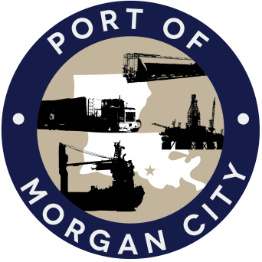 AGENDAMORGAN CITY HARBOR AND TERMINAL DISTRICTRegular Meeting of May 9, 2022 – 5:00 p.m. – 7327 Highway 182Call to Order Roll Call, Invocation and Pledge of AllegianceMinutesA.  Regular Meeting of April 11, 20224.	Finance Report A.	Presentation and discussion of financial reports for April 2022B.	InvoicesC.	Discussion and any action on Insurance Renewal Quotes from Paul’s Agency, LLC5.	Guest(s)/Public Comment	A.	Corps of Engineers, New Orleans District 	B.	United States Coast Guard6.	Raymond “Mac” Wade - Executive Director’s ReportA.	Consultant – Michael Knobloch, Knobloch Professional Services, LLCB.	Consultant – Charles Brittingham, Cassidy & AssociatesC.	Consultant – Eric Matte, T. Baker SmithD.	Cindy Cutrera, Manager of Economic Development7.	Gerard Bourgeois - Legal Report   8.	New BusinessA.	Discussion and any action on project application to the US Department of Transportation’s (USDOT’s) FY 2022 INFRA grant programB.	Discussion and any action on Strategic Action Plan9.	Old Business A.	Discussion and any action on leasing, improvements, maintenance and repairs to facility(ies), including Coast Guard lease(s), Youngswood Yard rehabilitation project and warehouse sprinkler system  B. 	Discussion and any action regarding the U.S. Department of Homeland Security grant program, including request for proposals, bids, purchases, equipment maintenance, TAACS software and NOAA ports system(s) C. 	Discussion and any action on Atchafalaya River Channel including dredging and sediment management, equipment purchases, reports, survey services, consulting services, economic study(ies), landowner agreements; right of entry for U.S. Army Corps of Engineers D.	Discussion and any action on Port Construction and Development Priority Program project requests, agreements, engineering, advertising, construction and related purchases of property adjacent to the District’s Dock 10. 	Executive Session. Discussion on Youngswood yard failure suit #136,621 versus Providence Engineering & Environmental Group, LLC and Patriot Construction and Industrial, LLC11.	Adjournment			In accordance with the Americans with Disabilities Act, if you need special assistance, please contact Tori Henry at 85-384-0850, describing the assistance that is necessary. 